Входная административная контрольная работа.   6 классКто из ученых древности впервые использовал слово «география»?
а) Пифагор;	б) Аристотель;	в) Пифей;		г) Эратосфен.Вид изображения, позволяющий подробно изучить небольшой по площади участок земной поверхности:
а) глобус;	б) географическая карта;   в) план;	г) аэрофотоснимок.Какого из указанных направлений по сторонам горизонта не существует?а) Ю            б) ЗВ       в) СЗ         г) ЮВ.Следствием осевого вращения Земли являетсяа) смена времён года 		в) смена дня и ночи 
б) смена погоды 			г) смена времениПервое путешествие вокруг Африки совершили:
а) викинги;	б) финикийцы;	в) древние греки;		г) индусы.Какие из перечисленных объектов расположены на территории Евразии?
а) Китай, Амазонка, Эйр-Норт;              б) Амур, Байкал, Рейн;
в) Аппалачи, Волга, Россия;                   г) Эйр-Норт, Байкал, Виктория.Сколько стран расположено на территории Антарктиды?а) 1      б) 6      в) 12       г) ни однойРасставьте материки Земли в порядке возрастания из площади:
а) Антарктида;   б) Африка;     в) Евразия;    г) Австралия;Установите соответствие между названием материка и характерной его особенностью:
1) Евразия;			а) Самый жаркий;
2) Африка;			б) Самый холодный;
3) Антарктида;		в) Самый большой;
4) Австралия;		г) Самый маленький.	Из предложенного списка выберите 3 объекта природы. 
а) компьютер;   б) хлеб;    в) песок;    г) море;   д) ручка;   е) собака.  Кто совершил первое кругосветное путешествие?Контрольная работа по теме «Гидросфера – водная оболочка Земли»    6 класс Какие воды составляют  меньшую часть гидросферы?А) Мировой океан   б)Ледники   в)подземные воды   г)реки, озера, болотаЧто не относится к водам суши?А)Заливы      б)реки    в)ледники     г)болотаКак называются небольшие участки суши, окруженные Мировым океаном?А)Материки    б)острова      в)полуострова    г)архипелагиКакое море самое соленое?А)Саргассово    б)Баренцево    в)Красное     г)ОхотскоеПри какой температуре замерзает океаническая вода?А)-2⁰С          б)0⁰С        в)+2⁰С      г)-4⁰ССоленость морской воды измеряют:А)в градусах     б)в промилле      в)в процентах      г)в граммахКак называется явление, вызванное притяжением Луны?А)Прибой          б)вихрь      в)цунами       г)приливы и отливыСамое мощное течение на Земле:А)Канарское         б)Лабрадорское        в)Западных Ветров         г)НорвежскоеУкажите верное утверждение:А) Самое глубокое озеро на Земле – Байкал.Б) Начало реки – устье.В) Уровень грунтовых вод весной понижается, а зимой повышается.Г) Из Байкала берут свое начало более 300 рек.Самое большое по площади озеро на Земле:А)Аральское     б)Байкал      в)Каспийское    г)БалтийскоеКонтрольная работа по теме «Атмосфера – воздушная оболочка»     6 класс Установите соответствие:2.  При подъёме в гору температура воздуха с каждым километром: а) понижается на 1°С;    б) понижается на 6°С;   в) повышается на 1°С;     г) не изменяется.Решите задачу: В аэропорту города Сочи температура воздуха +26°С. Самолет поднялся в воздух и взял направление на Москву. Определите высоту, на которой летит самолет, если температура за бортом -12°С. Из предложенных вариантов выберите те, в которых направление ветра указано верно. В каком случае сила ветра будет сильнее?Подчеркните значение пониженного давления: 750  мм рт. ст., 765 мм рт. ст., 768 мм рт. ст., 748 мм рт. ст., 770 мм рт. ст., 752 мм РТ .ст., 759 мм рт. ст.Наибольшее количество водяного пара может находиться в воздухе при температуре:а) -10°С;        б) +15°С;        в) +3°С;        г) +28°С.Что такое погода?Установите соответствие между понятиями и их определениями:Дайте характеристику арктических воздушных массИтоговая административная контрольная работа.    6 класс1) Воздушная оболочка Земли – это:     а) Атмосфера        б) Гидросфера      в) Биосфера     г) Литосфера2) Начало реки – это:    а) устье                 б) приток              в) исток     г) дельта3) Докучаев В.В. – основоположник науки:    а) почвоведение        б) гидрологии            в) биология       г) о биосфере4) Самый высокий водопад в мире:    а) Игуасу               б) Анхель              в) Виктория        г) Ниагарский5) Самой плодородной считается почва:    а) подзолистая          б) тундровая          в) глинистая         г) чернозёмная6) Нормальное атмосферное давление: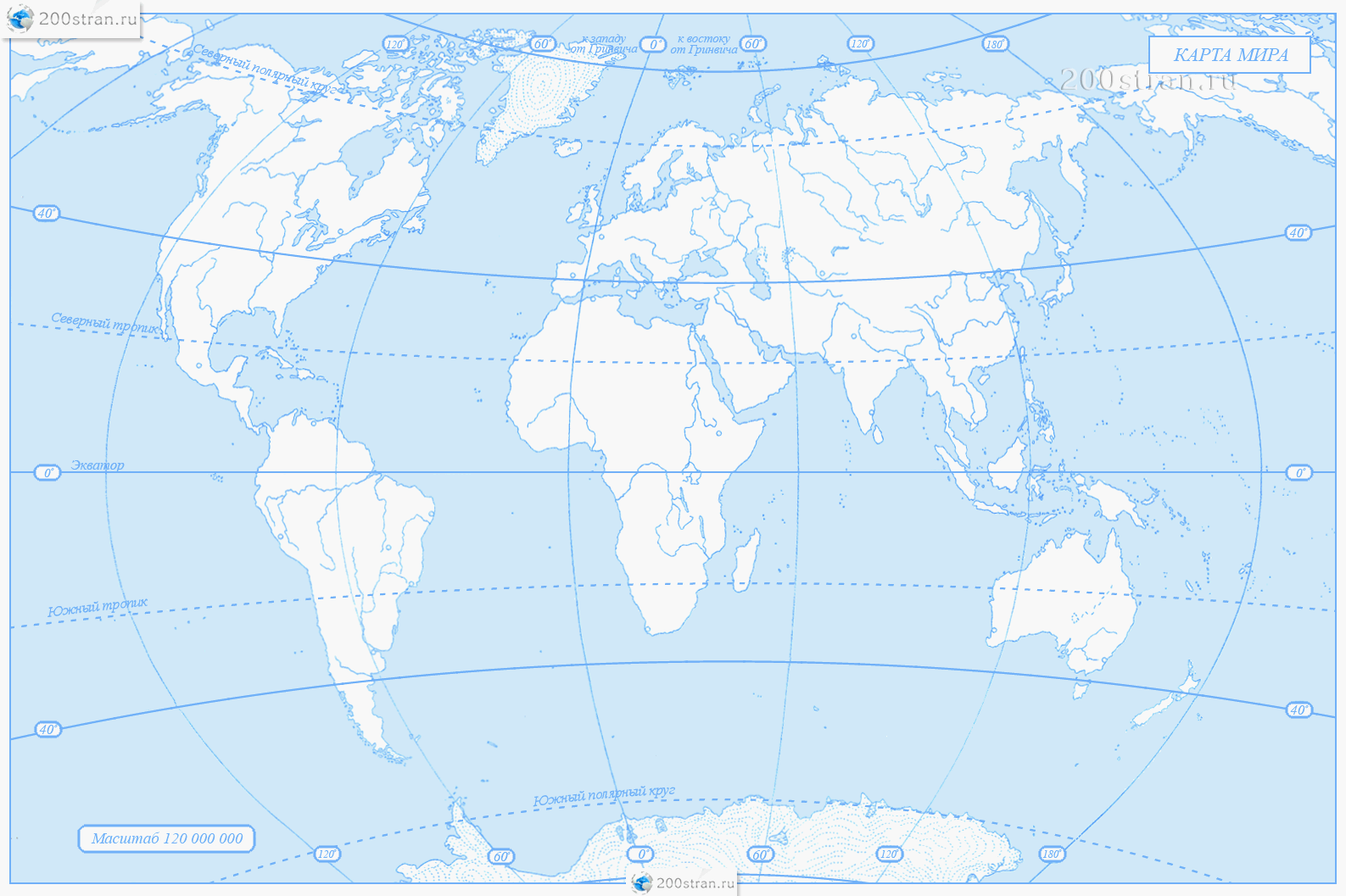 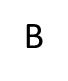 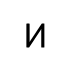     а) 730 мм.рт.ст.       в) 790 мм.рт.ст.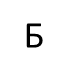     б) 760 мм.рт.ст.      г) 660 мм.рт.ст.7) Где живут белые медведи: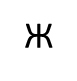     а) в тропиках          в) на северном полюсе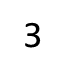 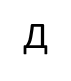     б) на экваторе         г) на южном полюсе8) Постоянные ветры, дующие от 30-х широт к  экватору – это: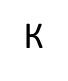 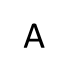     а) пассаты               в) муссоны    б) бриз                    г) ураганы9) Между экваториальным и умеренным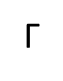     климатическими поясами находится: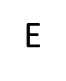     а) арктический            в) тропический    б) антарктический      г) субарктический10) В верхней части водной толщи океана      обитает:    а) нектон         б) планктон      в) бентос11) Какой город имеет координаты 52˚с.ш., 13˚в.д.?    а) Оттава            б) Берлин               в) Сантьяго           г) Тегеран 12) Австралия находится в следующих      полушариях:    а) в северном и западном    б) в северном и восточном   в) в южном и западном      г) в южном и восточном13)  Полуостров Индостан омывает:    а) Карибское море            в) Красное море    б) Бенгальский залив       г) Гудзонов залив14) Стрелкой         обозначают направление ветра:    а) северо-западное          в) юго-западное    б) северо-восточное          г) юго-восточное15)Какой буквой на карте отмечены:     1. пролив Дрейка     2. Северный Ледовитый океан     3. Берингов пролив     4. Гвинейский залив     5. пустыня Сахара     6. остров Гренландия     7. течение Гольфстрим     8. Антарктида     9. горы Анды    10. Аравийский полуостров Верхние слои атмосферыа) эти слои первыми защищают Землю от космического излученияб) 80% всего атмосферного воздухав) здесь формируется погодаг) заканчивается на высоте 50-55 км д) в переводе с греческого  - поворот, изменение Стратосфераа) эти слои первыми защищают Землю от космического излученияб) 80% всего атмосферного воздухав) здесь формируется погодаг) заканчивается на высоте 50-55 км д) в переводе с греческого  - поворот, изменение Тропосфераа) эти слои первыми защищают Землю от космического излученияб) 80% всего атмосферного воздухав) здесь формируется погодаг) заканчивается на высоте 50-55 км д) в переводе с греческого  - поворот, изменение А730                         738В768                              750Б770                         750Г750                              7701Сгущение водяного параА) Климат2Движение воздуха в горизонтальном направленииБ) Воздушные массы3Состояние приземного слоя воздуха в данный моментВ) Ветер4Большие объемы воздуха с определенными свойствамиГ) Погода5Многолетний режим погодыД) Конденсация12345678910